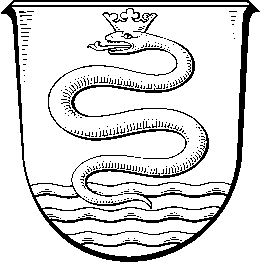 ÖFFENTLICHE BEKANNTMACHUNG DER GEMEINDE SCHLANGENBADEinladungzur 51. öffentlichen Sitzung des Haupt- und Finanzausschusses am Dienstag, 22. September 2020, 20:00 Uhrin die Historische Caféhalleder Gemeinde Schlangenbad.Tagesordnung HFAAuf die Verkürzung der Ladungsfrist gem. § 8 Abs. 4 GO wird hingewiesen.Mit freundlichen Grüßengez. Dr. Daniel VorgrimlerVorsitzenderTOPThemaTOP GVT1)Beteiligungsbericht der Gemeinde Schlangenbad für das Jahr 2019 nach § 123a HGO1)2)Haushaltsbericht der Gemeinde Schlangenbad für den Zeitraum Januar bis Juni 20202)3)Mitgliedschaft in der ekom213)4)Mitgliedschaft in der ekom21; Wahl von Vertretern für die Verbandsversammlung4)5)Antrag auf Ankauf der überbauten Flächen - Wambach, Flur 16, FlSt. 2/2 tlw. 5)6)Änderung des Nutzungsvertrages für die Sportanlage, Philipp-Schäfer-Straße in Hausen v.d.H. Verlängerung des Nutzungsrechts6)7)Alter Steinbruch Wambach – Sicherheitsmaßnahme7)8)Verschiedenes-